Tokala, l'indien-cheval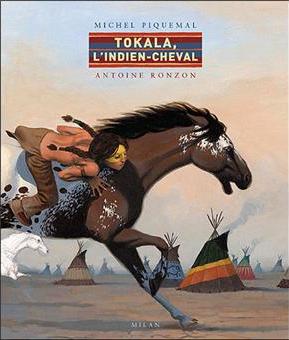 Michel Piquemal et Antoine RonzonTokala, l'indien-chevalMichel Piquemal et Antoine RonzonTokala, l'indien-chevalMichel Piquemal et Antoine RonzonaniTokala, l'indien-chevalMichel Piquemal et Antoine RonzonTokala, l'indien-chevalMichel Piquemal et Antoine RonzonTokala, l'indien-chevalMichel Piquemal et Antoine Ronzon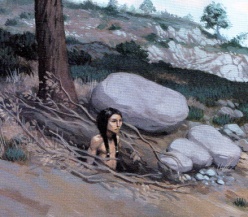 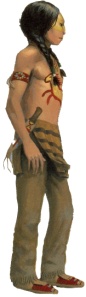 est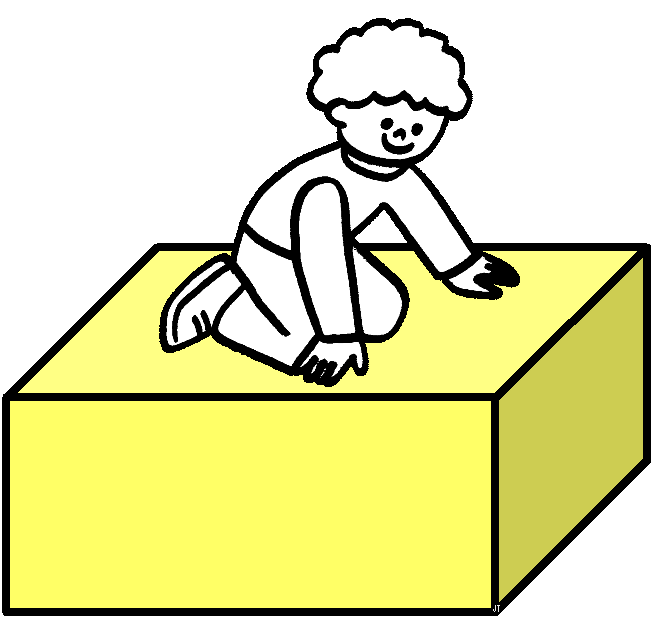 la.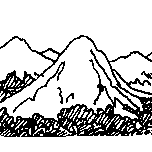 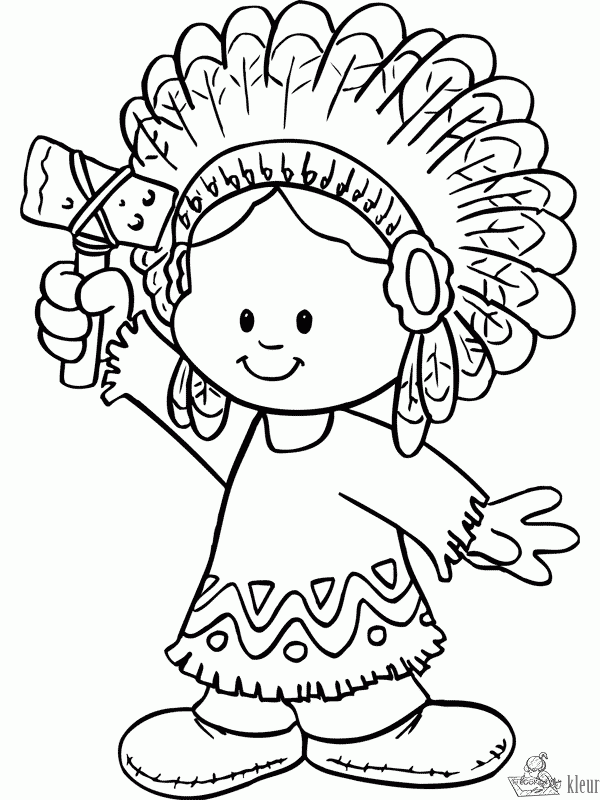 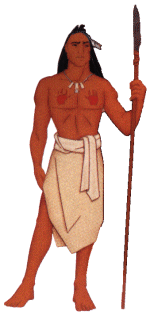 veutdevenir.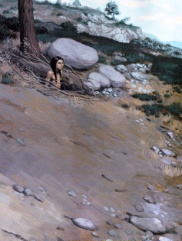 Le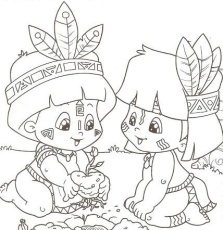 deaussi.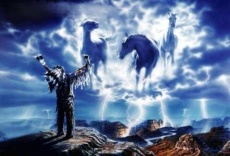 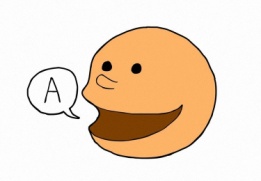 aux.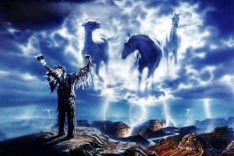 Tokalaestsurlacolline.Tokalaveutdevenirbrave.LefrèredeTokalaaussi.Tokalaparleauxesprits.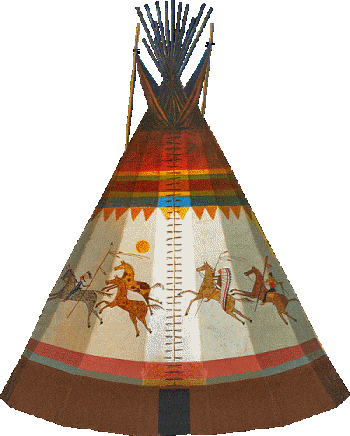 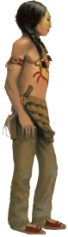 veut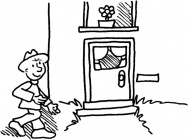 aux.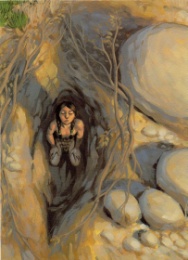 Maisest .Lesà.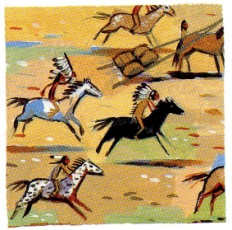 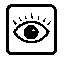 des.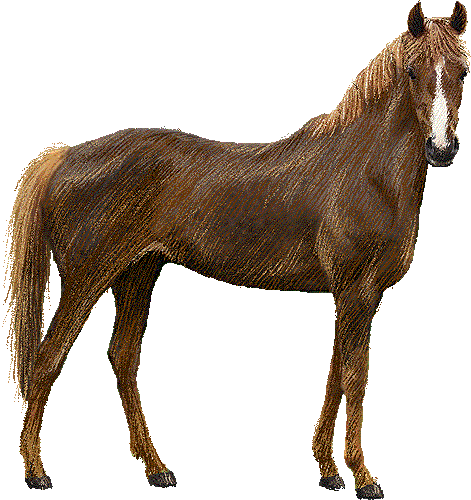 Tokalaveutrentrerauxtipis.MaisTokalaest brave.LesespritsparlentàTokala.Tokalavoitdeschevaux.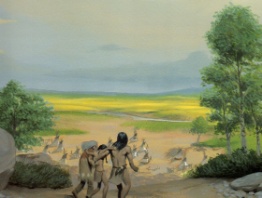 Le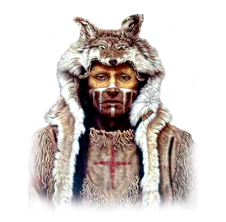 va.: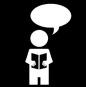 :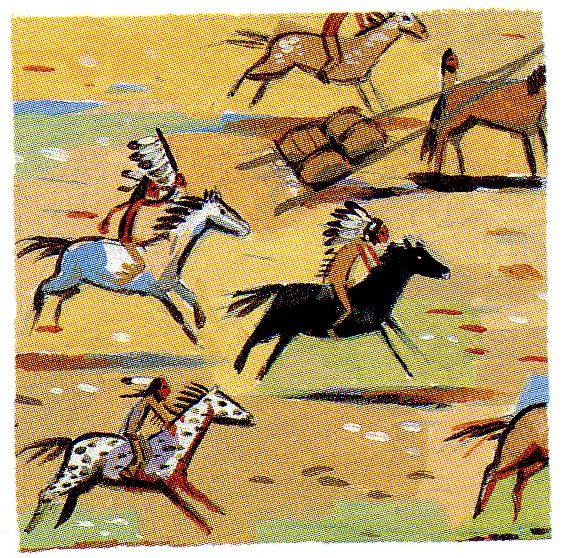 "J'aides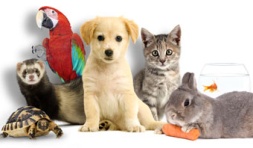 bizarres."bizarres."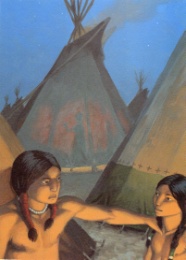 veutaller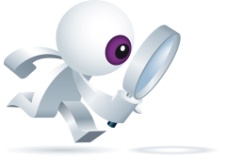 les.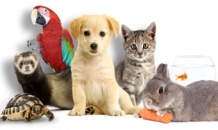 LechamanvavoirTokala.Tokalaraconte :"J'aivudesanimauxbizarres."Tokalaveutallerchercherlesanimaux.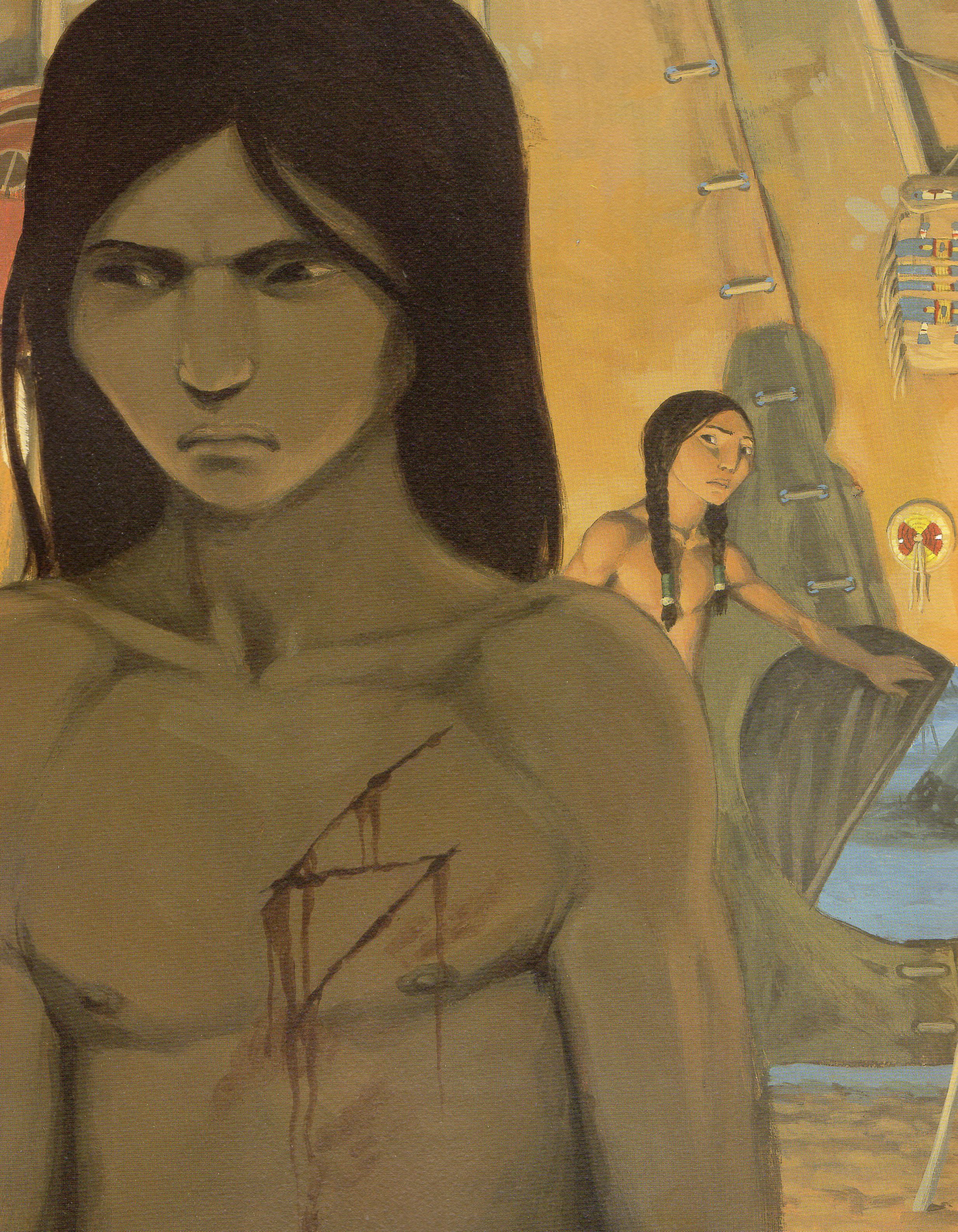 veut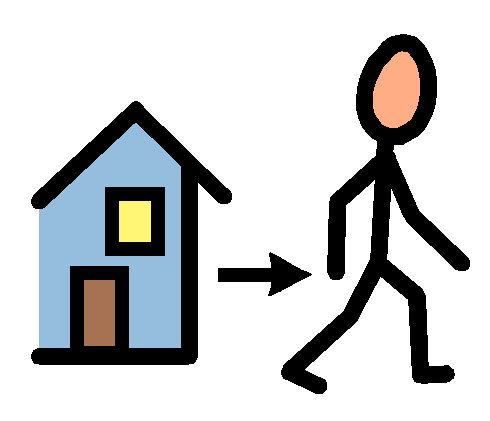 avecson.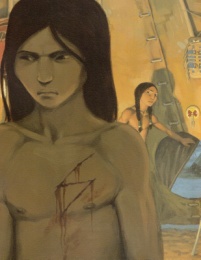 Ledeesten.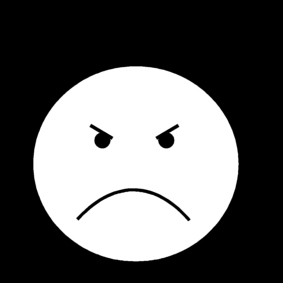 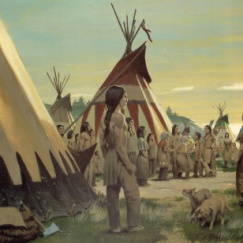 avec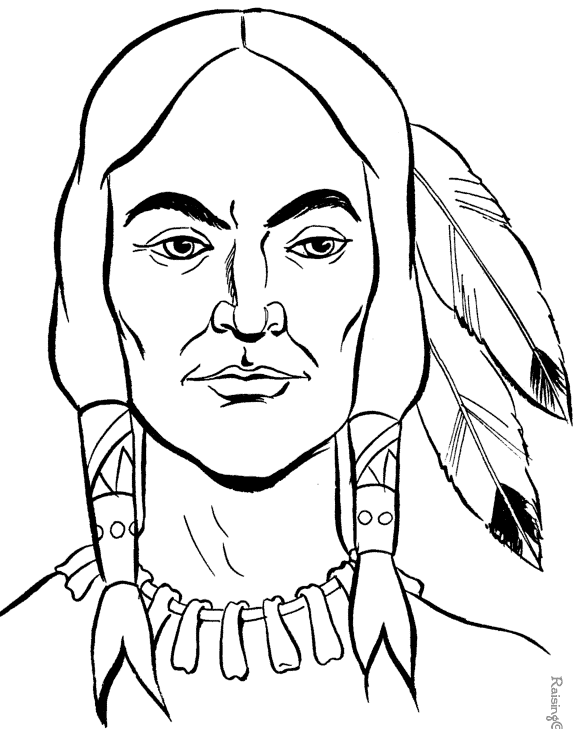 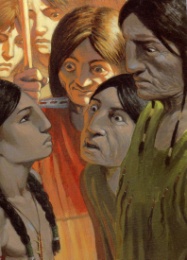 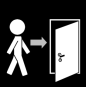 chezles.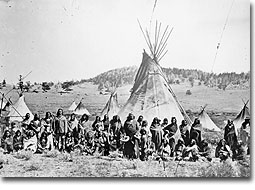 .Tokalaveutpartiravecsonfrère.LefrèredeTokalaestencolère.TokalapartavecFils-de-Shoshone.TokalaarrivechezlesShoshones.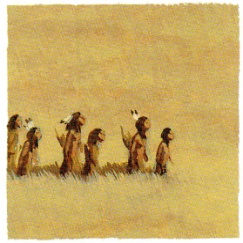 avecles..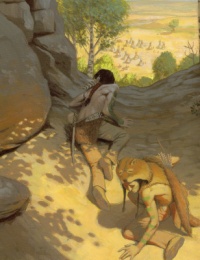 Ils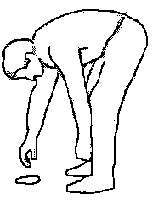 les..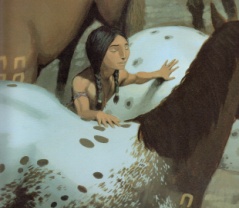 va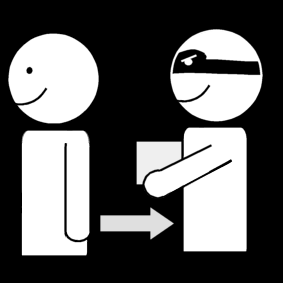 les..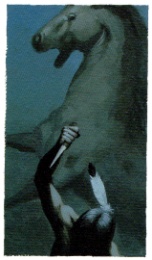 Un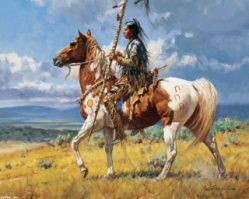 attaque.TokalapartaveclesShoshones.Ilstrouventleschevaux.Tokalavavolerleschevaux.UnindienattaqueTokala.L'va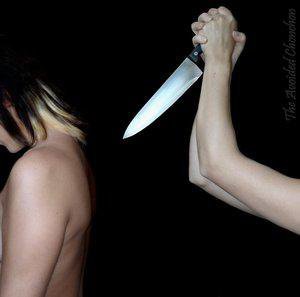 .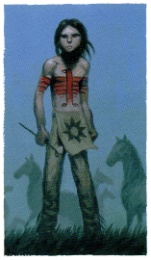 Ledel'.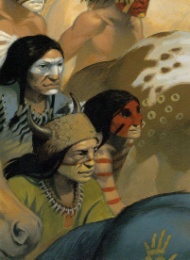 Les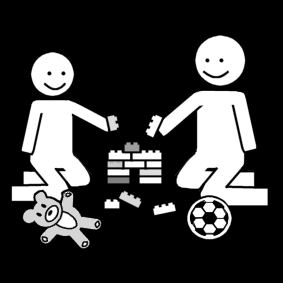 les.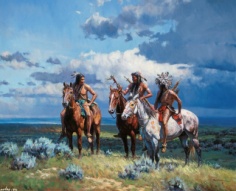 Les3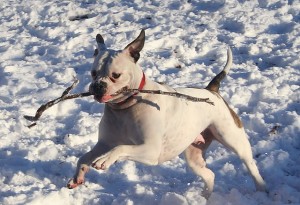 les.L'indienvatuerTokala.LefrèredeTokalatuel'indien.LesShoshonespartagentleschevaux.Lestroisbravesramènentleschevaux.